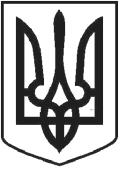 УКРАЇНАЧОРТКІВСЬКА МІСЬКА РАДА СОРОК ТРЕТЯ СЕСІЯ СЬОМОГО СКЛИКАННЯРІШЕННЯвід 26 вересня 2018 рокум. Чортків№ 1203Про продовження терміну дії договору оренди земельної ділянки по вул. Людвіга Носсам. Чорткові від 15.10.2008 р., орендарем якої є Багрій Тамара СтепанівнаРозглянувши заяву Нагірної І.С., яка діє по довіреності від Багрій Т.С., відповідно до ст. 12 Земельного кодексу України, Закону України «Про оренду землі», керуючись п. 34 ч.1 ст. 26 Закону України «Про місцеве самоврядування в Україні», міська радаВИРІШИЛА:1.Продовжити на 3 (три) роки дію договору оренди земельної ділянки, кадастровий номер 6125510100:01:003:0074, по вул. Людвіга Носса вЧорткові від 15.10.2008 р. (зареєстрований в Чортківському реєстраційному відділі Тернопільської регіональної філії центру ДЗК від 26 грудня 2008 року за № 040865401362), орендарем якої є Багрій Тамара Степанівна.2.Зобов’язати Багрій Тамару Степанівну укласти додаток до договору оренди земельної ділянки та зареєструвати його у встановленому законодавством порядку.3.Копію рішення направити у відділ Держгеокадастру в Чортківському районі та заявнику.4.Контроль за виконанням рішення покласти на постійну комісію з питань містобудування, земельних відносин, екології та сталого розвитку міської ради.Міський голова	Володимир ШМАТЬКО